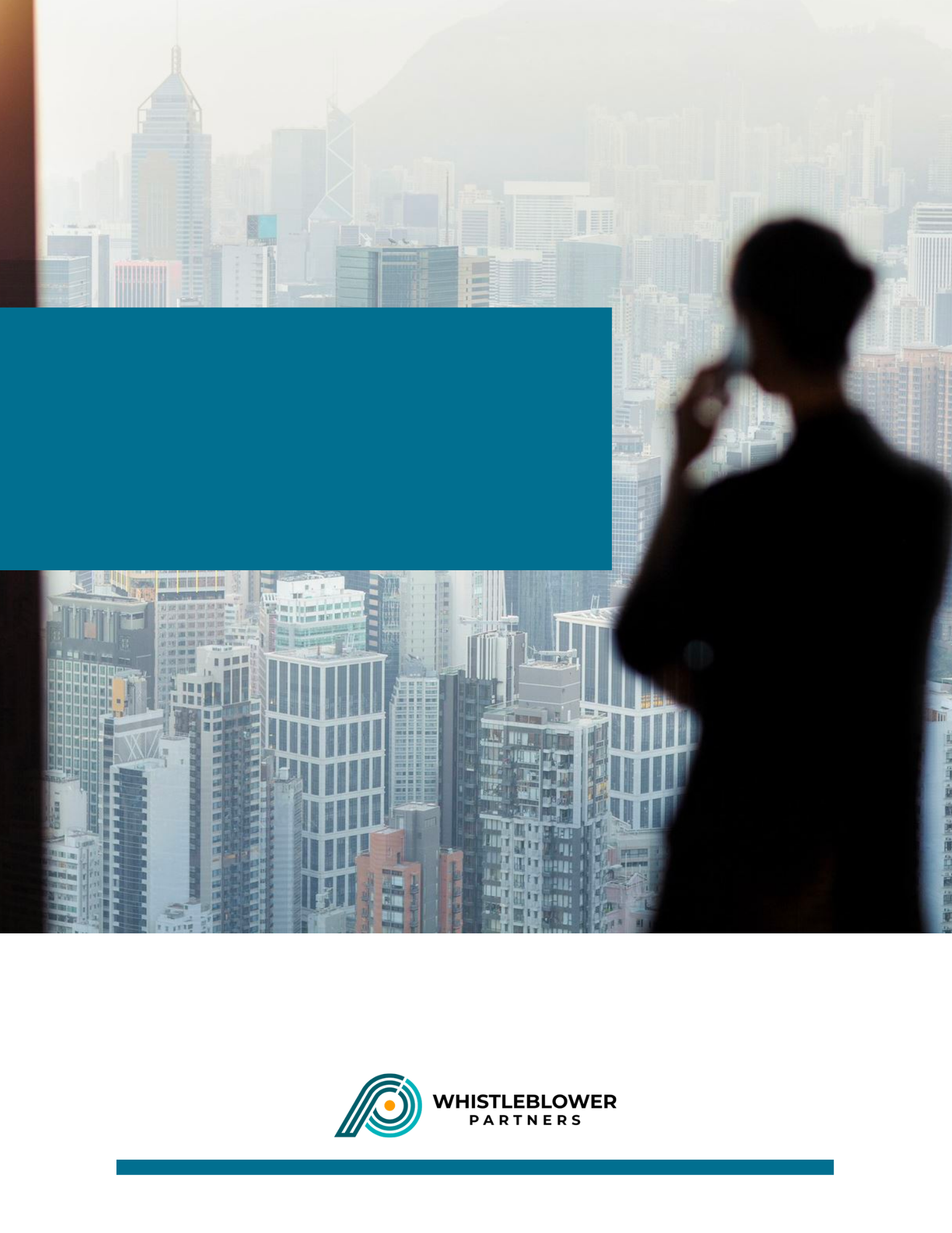 Gemäß Artikel 30 der Datenschutzgrundverordnung (im Folgenden „DSGVO“) muss ein Verzeichnis aller Verarbeitungstätigkeiten personenbezogener Daten im Rahmen des Hinweisgebersystems der Organisation erstellt werden. Hier ist ein Beispiel, wie ein Verzeichnis gestaltet werden kann.  Verantwortlicher (Geben Sie Informationen über die Organisation ein):  Kontaktperson:  E-Mail:  Telefon:  [Bästa medarbetare] Vi har infört ett visselblåsarsystem som du kan använda om du misstänker att någon bryter mot våra regler på arbetsplatsen. Det kan handla om ett brott mot lagen, sexuella trakasserier eller grova överträdelser av interna regler. Det kan också handla om oetiskt beteende eller andra allvarliga brister av en viss nivå av seriositet.  Systemet ska inte användas för små fall utan för fall av en viss nivå av seriositet. Om du till exempel besväras av andra kollegors dåliga beteende, kan du gå till din chef [eller vår HR-avdelning]. Använder du systemet sker det helt anonymt. Det är ingen som kommer att kunna ta reda på vem som gjort anmälan.  Det är viktigt för oss att vår företagskultur är öppen, trygg och förtroendefull. För oss är det viktigt att överträdelser av regler och oetiskt beteende kommer fram i ljuset – och hanteras på ett korrekt sätt. Vi vill driva ett företag som inte bara följer regler utan också kännetecknas av starka värderingar och höga etiska normer. Vilka vi är och hur vi beter oss är avgörande för förtroendet för oss – förtroendet från våra kunder, leverantörer och samarbetspartner samt från det samhälle vi är en del av. Det är viktigt att poängtera att du alltid kan kontakta [din närmaste chef eller andra i ledningen, HR-avdelningen samt förtroendemannen] och dela en misstanke eller oro med den personen utan att din identitet blir känd för andra. Visselblåsarsystemet ska ses som ett komplement till detta.  Vad är en visselblåsare? En visselblåsare är en person som rapporterar bedrägerier, missbruk, korruption och andra överträdelser av lagar, interna regler eller oetiskt beteende. En visselblåsare arbetar vanligtvis i den verksamhet där överträdelsen äger rum.  En visselblåsare kan välja att träda fram offentligt och berätta om den information som personen har. Det finns många exempel på detta i media.  Det är inte alla som sitter inne med betungande information som har lust att träda fram. Därför kan vissa vara ovilliga att dela med sig av denna information. Vi har följaktligen infört en visselblåsarlösning som säkerställer fullständig anonymitet om visselblåsarens identitet.   Hur fungerar vårt visselblåsarsystem? Du får tillgång till vårt visselblåsarsystem genom att ange följande URL i din webbläsare: [Klistra in länken som anges överst i välkomstbrevet]. Du får nu tillgång till en sida där du kan beskriva din misstanke eller oro. Tryck sedan på Skicka. Systemet är väldigt enkelt att använda och du hittar användarinstruktioner på [länk/information]. Mottagaren av ditt meddelande kan behöva mer information för att kunna gå vidare med ärendet. Personen i fråga har därför möjlighet att skriva till dig inne i systemet. När du har tryckt på ”skicka” får du en kod som du kan använda för att logga in senare och läsa eventuella meddelanden. På så sätt kan du kommunicera fram och tillbaka men utan att du avslöjar din identitet.  När du har skickat ett meddelande får du alltid återkoppling inom 7 dagar om att vi har tagit emot det. Du kommer alltid inom 3 månader att få information om vilka åtgärder vi har vidtagit utifrån din anmälan. Det är viktigt att vara noggrann med hur du beskriver din misstanke. Det är också viktigt att vi får så mycket information som möjligt så att vi kan gå vidare med ärendet. Du kan bifoga filer i systemet om du har skriftligt material som kan belysa misstanken.  Samtidigt måste du vara medveten om att om du vill vara anonym så behöver du fundera på hur du formulerar dig. Du kan helt oavsiktligt avslöja din identitet helt eller delvis genom att tillhandahålla information som ger en fingervisning om vem du är.  Vem kan använda systemet Du kan använda visselblåsarsystemet om du är anställd eller tidigare anställd på vårt företag, och det gäller även oavlönade praktikanter och elevassistenter. Det spelar ingen roll vilken jobbfunktion du har.  Vem tar emot anmälningar från visselblåsare? [Vi har utsett [X] till mottagare av meddelanden från visselblåsare och det är även [hon/han] som ser till att ärendet utreds vidare. Ärendet kommer att behandlas som alla andra personalärenden. Vi är därför skyldiga att informera den/de som anmälan rör. Innan den/de anmälda informeras görs en konkret bedömning av vilken information som kan lämnas vidare och när, så att informationen om de inblandade inte hindrar utredningen av eventuella överträdelser. I sakens natur ligger att de inblandade personerna inte kan få information om visselblåsarens identitet, eftersom vi vanligtvis inte har någon information om detta då rapporteringen sker anonymt. Skulle visselblåsarens identitet ändå framgå av själva beskrivningen av misstanken i anmälan kommer den inte att lämnas ut. I samband med en rättstvist kan det bli aktuellt att kalla visselblåsaren som vittne om dennes identitet är känd. Det är viktigt att slå fast att en misstanke från en visselblåsare behandlas som en misstanke och därför måste undersökas närmare. Det kan mycket väl visa sig att omständigheter som kan verka misstänkta inte visar sig vara det vid en närmare undersökning.]  alternativt Vi har valt att den person som tar emot visselblåsaranmälningar hos oss är en person som inte är anställd i företaget. Det har vi gjort för att inte skapa osäkerhet kring hur vi hanterar anmälningar. Om din misstanke rör en chef och det är personen själv som är ansvarig för eller förestår behandlingen av anmälningar skulle det inte vara möjligt att använda vårt system.  Vi har därför bestämt att Whistleblower Partners som har levererat systemet till oss ska göra den första granskningen av anmälan och göra en omedelbar bedömning av ärendet. Whistleblower Partners har oberoende experter som är specialiserade på att behandla anmälningar från visselblåsare.  Vid en anmälan kommunicerar Whistleblower Partners tillbaka till oss på ett sådant sätt att den/de som anmälan berör inte inledningsvis kommer att få information om att en anmälan har kommit in och vad innehållet i den är. Om det anses nödvändigt kan även styrelsen involveras.  Anmälan från visselblåsaren behandlas som alla andra personalärenden. Vi är därför skyldiga att informera den/de som anmälan rör. Innan den/de anmälda informeras görs en konkret bedömning av vilken information som kan lämnas vidare och när, så att informationen om de inblandade inte hindrar utredningen av eventuella överträdelser. Det är viktigt att slå fast att en misstanke från en visselblåsare behandlas som en misstanke och därför måste undersökas närmare. Det kan mycket väl visa sig att omständigheter som kan verka misstänkta vid en närmare undersökning inte visar sig vara det.  I sakens natur ligger att de inblandade personerna inte kan få information om visselblåsarens identitet, eftersom vi vanligtvis inte har någon information om detta då rapporteringen sker anonymt. Om visselblåsarens identitet framgår av själva beskrivningen av misstanken i anmälan kommer den inte att lämnas ut. I samband med en rättstvist kan det bli aktuellt att kalla visselblåsaren som vittne om dennes identitet är känd. Var kan jag få mer information? Vi beskriver vårt visselblåsarsystem i personalhandboken och i vår visselblåsarpolicy som du hittar här [länk/information]. Du kan alltid gå till din närmaste chef [och vår HR-avdelning eller förtroendeman]. På kommande [avdelningsmöte/kvartalsmöte/gemensamt möte för hela företaget] kommer vi även att presentera visselblåsarsystemet, och det kommer att finnas möjlighet att ställa frågor. Med vänlig hälsning  [ledningen] Übersicht 